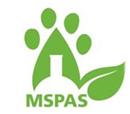 UNIVERSIDAD AUTÓNOMA DE QUERÉTAROFACULTAD DE CIENCIAS NATURALESMAESTRÍA EN SALUD Y PRODUCCIÓN ANIMAL SUSTENTABLE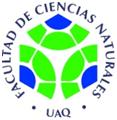 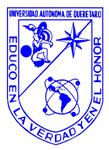 ACTA DE EXAMEN TUTORALACTA NO. _____________			EXPEDIENTE DEL ALUMNO NO. ______________SEMESTRE.____________			REUNIÓN SEMESTRAL NO.__________________En las instalaciones de la Facultad de Ciencias Naturales de la Universidad Autónoma de Querétaro a las _____ horas del día _____ del mes de __________ del año _______ se celebró el examen tutoral de avances del trabajo de tesis _________________________________________________ ________________________________________________________________________________ del (la) alumno (a): ________________________ _____ __________________________________ quien obtuvo la siguiente calificación: CALIFICACIÓN POR RUBROPresentación PPT:______Conocimiento del tema:_____Capacidad de discusión:______Capacidad para exponer:_____PROMEDIO:______GENERALES:Porcentaje de avance:____________Fecha probable de finalización:_________OBSERVACIONES:________________________________________________________________________________________________________________________________________________________________________________________________________________________________________________________________________________________________________________________________________________________________________________________________________________			NOMBRE 					 FIRMADirector de tesis: _______________________		___________________________________Co-director de tesis:_____________________		___________________________________Asesor 1:______________________________		___________________________________Asesor 2:______________________________		___________________________________Asesor 3:______________________________		___________________________________Alumno:______________________________		___________________________________